Muster-Gefährdungsbeurteilung Chemieunterricht an WaldorfschulenKlassenstufe: 		10. KlasseTitel des Versuchs: 	Säuren und Metalle (3.6)Literatur:			Lehrbuch der phänomenologischen Chemie, Band 2, Seite 59Gefahrenstufe                  	Versuchstyp   Lehrer             SchülerGefahrstoffe (Ausgangsstoffe, mögliche Zwischenprodukte, Endprodukte)Andere Stoffe:Beschreibung der DurchführungHalbkonzentrierte Säuren (Essig-, Salz-, Salpeter- und Schwefelsäure) werden je in ein Reagenzglas gegeben, dann wird ein Stück Magnesiumdraht zugesetzt (Ansatz mit Salpetersäure unbedingt im Abzug durchführen). Das entstehende Gas eines Ansatzes (am besten mit Essigsäure) wird mit Hilfe einer pneumatischen Wanne aufgefangen und durch Entzünden als Wasserstoff identifiziert. Ergänzende HinweisekeineEntsorgungshinweiseLösungen neutralisieren und über das Abwasser entsorgen. Mögliche Gefahren (auch durch Geräte)Sicherheitsmaßnahmen (gem. TRGS 500)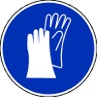 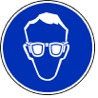 	Schutzbrille tragen 	     Schutzhandschuhe tragen          Ersatzstoffprüfung (gem. TRGS 600)Durchgeführt; die Tätigkeitsbeschränkungen für Schülerinnen und Schüler werden beachtetAnmerkungenH220			Extrem entzündbares Gas.H270			Kann Brand verursachen oder verstärken; Oxidationsmittel.H290			Kann gegenüber Metallen korrosiv sein.H314			Verursacht schwere Verätzungen der Haut und schwere Augenschäden.H315			Verursacht Hautreizungen.H319			Verursacht schwere Augenreizung.H330			Lebensgefahr bei Einatmen.H335			Kann die Atemwege reizen.EUH071			Wirkt ätzend auf die Atemwege.P210			Von Hitze, heißen Oberflächen, Funken, offenen Flammen sowie anderen Zündquellenarten fernhalten.P220			Von Kleidung/brennbaren Materialien fernhalten/entfernt aufbewahren.P260_g			Gas/Nebel/Dampf/Aerosol nicht einatmen.	P261_f			Einatmen von Nebel/Dampf/Aerosol vermeiden.P280			Schutzhandschuhe / Schutzkleidung / Augenschutz tragen.P301+330+331		Bei Verschlucken: Mund ausspülen. Kein Erbrechen herbeiführen.P303+361+353		Bei Berührung mit der Haut (oder dem Haar): Alle kontaminierten Kleidungsstücke sofort ausziehen. 			Haut mit Wasser abwaschen/duschen.P304+340		Bei Einatmen: Die Person an die frische Luft bringen und für ungehinderte Atmung sorgen.P305+351+338		Bei Kontakt mit den Augen: Einige Minuten lang behutsam mit Wasser spülen. Vorhandene 				Kontaktlinsen nach Möglichkeit entfernen. Weiter spülen.P309+310		Bei Exposition oder Unwohlsein: Sofort Giftinformationszentrum oder Arzt anrufen.P310                               Sofort Giftinformationszentrum/Arzt anrufen.P312                               Bei Unwohlsein Giftinformationszentrum/Arzt anrufen.	P315                               Sofort ärztlichen Rat einholen / ärztliche Hilfe hinzuziehen.P403+233                       An einem gut belüfteten Ort aufbewahren. Behälter dicht verschlossen halten.Schule:Datum:				Lehrperson:					Unterschrift:Schulstempel:© Ulrich Wunderlin / Atelierschule Zürich / Erstelldatum: 08.10.2015______________________________________________________________________________NameSignalwortPiktogrammeH-SätzeEUH-SätzeP-SätzeAGW in mg m-3Essigsäure halbkonz.(w ≈30%)Achtung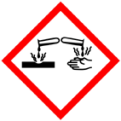 H290 H314---P280 P301+330+331 P305+351+338---Salzsäurehalbkonz. (w≈15%)Achtung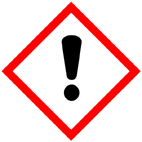 H290 H315 H319 H335---P261_f P280 P304+340 P305+351+338P312 P403+233---Salpetersäurehalbkonz. (w20%)GefahrH290 H314---P260_g P280 P301+330+331 P305+351+338---Schwefelsäurehalbkonz. (w≈40%)GefahrH290 H314---P280 P301+330+331 P305+351+338 P309+310---Wasserstoff(Reaktionsprodukt)Gefahr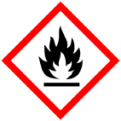 H220---P210---Stickstoffdioxid(Reaktionsnebenprodukt)Gefahr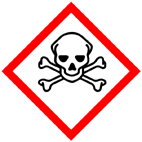 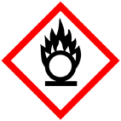 H270 H314 H330 EUH 071P220 P260_g P280 P303+361+353P304+340 P305+351+338 P315---Stickstoffmonoxid(Reaktionsnebenprodukt)GefahrH270 H314 H330EUH 071P220 P260_g P280 P303+361+353P304+340 P305+351+338 P315---MagnesiumdrahtDemineralisiertes WasserMagnesiumacetat, Magnesiumchlorid, Magnesiumnitrat, Magnesiumsulfat (Reaktionsprodukte)GefahrenJaNeinSonstige Gefahren und HinweiseDurch EinatmenXDurch HautkontaktXBrandgefahrXExplosionsgefahrXDurch AugenkontaktX